第１号様式（第４条関係）　　年　　月　　日あつぎＳＤＧｓパートナー登録申請書・記載事項が枠内に記入しきれない場合は、別紙（自由様式）に記入しご提出ください。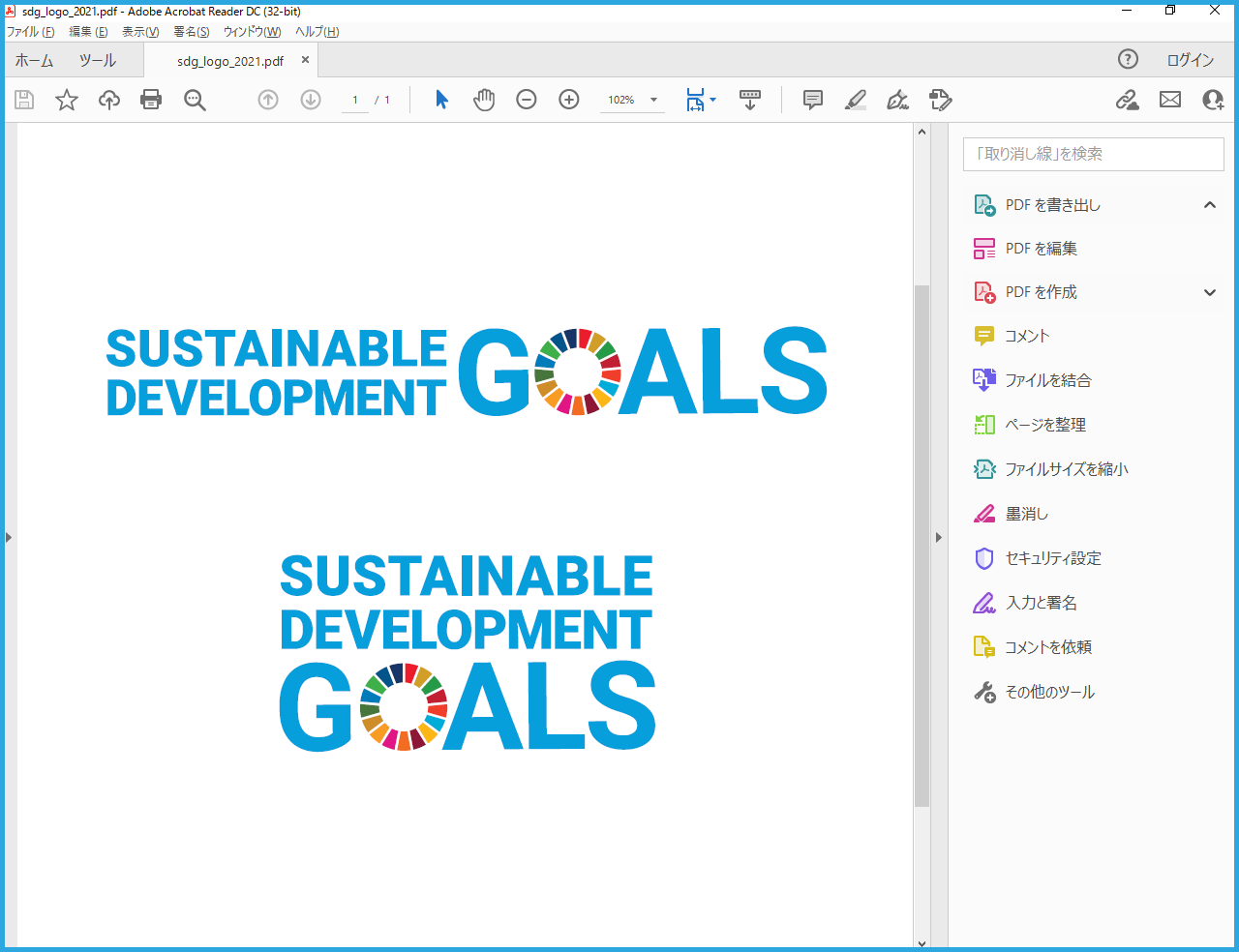 申請者概要等申請者概要等申請者概要等申請者概要等申請者概要等申請者概要等申請者概要等申請者概要等申請者概要等申請者概要等申請者概要等（ふりがな）企業・団体名等区分企業（業種：　　　　　  　　　）、団体 、大学 、NPO 、その他（　　　　　　　　　　　　　　）企業（業種：　　　　　  　　　）、団体 、大学 、NPO 、その他（　　　　　　　　　　　　　　）企業（業種：　　　　　  　　　）、団体 、大学 、NPO 、その他（　　　　　　　　　　　　　　）企業（業種：　　　　　  　　　）、団体 、大学 、NPO 、その他（　　　　　　　　　　　　　　）企業（業種：　　　　　  　　　）、団体 、大学 、NPO 、その他（　　　　　　　　　　　　　　）企業（業種：　　　　　  　　　）、団体 、大学 、NPO 、その他（　　　　　　　　　　　　　　）企業（業種：　　　　　  　　　）、団体 、大学 、NPO 、その他（　　　　　　　　　　　　　　）企業（業種：　　　　　  　　　）、団体 、大学 、NPO 、その他（　　　　　　　　　　　　　　）企業（業種：　　　　　  　　　）、団体 、大学 、NPO 、その他（　　　　　　　　　　　　　　）企業（業種：　　　　　  　　　）、団体 、大学 、NPO 、その他（　　　　　　　　　　　　　　）企業・団体等の事業概要代表者役職（ふりがな）代表者氏名所在地担当者氏名電話番号メールアドレスSDGｓの取り組みSDGｓの取り組みSDGｓの取り組みSDGｓの取り組みSDGｓの取り組みSDGｓの取り組みSDGｓの取り組みSDGｓの取り組みSDGｓの取り組みSDGｓの取り組みSDGｓの取り組みSDGｓ関連事業の概要SDGｓ達成のための目標①目　標SDGｓ達成のための目標①概　要SDGｓ達成のための目標①関連するゴール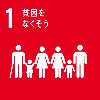 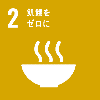 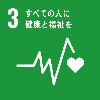 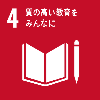 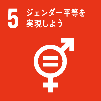 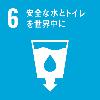 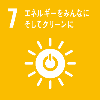 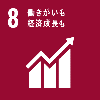 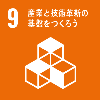 SDGｓ達成のための目標①関連するゴール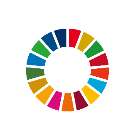 SDGｓ達成のための目標①関連するゴール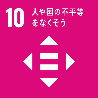 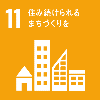 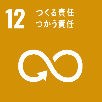 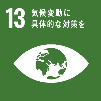 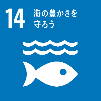 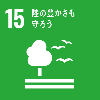 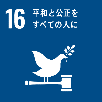 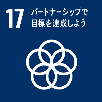 SDGｓ達成のための目標①関連するゴールSDGｓ達成のための目標②目　標SDGｓ達成のための目標②概　要SDGｓ達成のための目標②関連するゴールSDGｓ達成のための目標②関連するゴールSDGｓ達成のための目標②関連するゴール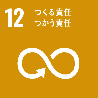 SDGｓ達成のための目標②関連するゴールSDGｓ達成のための目標③目　標SDGｓ達成のための目標③概　要SDGｓ達成のための目標③関連するゴール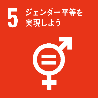 SDGｓ達成のための目標③関連するゴールSDGｓ達成のための目標③関連するゴール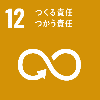 SDGｓ達成のための目標③関連するゴール市や他のパートナーと取り組みたい事項確認事項市内に事業所を有する企業、団体等であり、ＳＤＧｓに関連する取組を推進しています。SDGsの達成や普及啓発に意欲があります。反社会的勢力ではなく、かつ反社会的勢力との関わりはありません。法令に違反していません。市税を滞納していません。（納付状況を市職員が確認することに同意します。）市内に事業所を有する企業、団体等であり、ＳＤＧｓに関連する取組を推進しています。SDGsの達成や普及啓発に意欲があります。反社会的勢力ではなく、かつ反社会的勢力との関わりはありません。法令に違反していません。市税を滞納していません。（納付状況を市職員が確認することに同意します。）市内に事業所を有する企業、団体等であり、ＳＤＧｓに関連する取組を推進しています。SDGsの達成や普及啓発に意欲があります。反社会的勢力ではなく、かつ反社会的勢力との関わりはありません。法令に違反していません。市税を滞納していません。（納付状況を市職員が確認することに同意します。）市内に事業所を有する企業、団体等であり、ＳＤＧｓに関連する取組を推進しています。SDGsの達成や普及啓発に意欲があります。反社会的勢力ではなく、かつ反社会的勢力との関わりはありません。法令に違反していません。市税を滞納していません。（納付状況を市職員が確認することに同意します。）市内に事業所を有する企業、団体等であり、ＳＤＧｓに関連する取組を推進しています。SDGsの達成や普及啓発に意欲があります。反社会的勢力ではなく、かつ反社会的勢力との関わりはありません。法令に違反していません。市税を滞納していません。（納付状況を市職員が確認することに同意します。）市内に事業所を有する企業、団体等であり、ＳＤＧｓに関連する取組を推進しています。SDGsの達成や普及啓発に意欲があります。反社会的勢力ではなく、かつ反社会的勢力との関わりはありません。法令に違反していません。市税を滞納していません。（納付状況を市職員が確認することに同意します。）市内に事業所を有する企業、団体等であり、ＳＤＧｓに関連する取組を推進しています。SDGsの達成や普及啓発に意欲があります。反社会的勢力ではなく、かつ反社会的勢力との関わりはありません。法令に違反していません。市税を滞納していません。（納付状況を市職員が確認することに同意します。）市内に事業所を有する企業、団体等であり、ＳＤＧｓに関連する取組を推進しています。SDGsの達成や普及啓発に意欲があります。反社会的勢力ではなく、かつ反社会的勢力との関わりはありません。法令に違反していません。市税を滞納していません。（納付状況を市職員が確認することに同意します。）市内に事業所を有する企業、団体等であり、ＳＤＧｓに関連する取組を推進しています。SDGsの達成や普及啓発に意欲があります。反社会的勢力ではなく、かつ反社会的勢力との関わりはありません。法令に違反していません。市税を滞納していません。（納付状況を市職員が確認することに同意します。）市内に事業所を有する企業、団体等であり、ＳＤＧｓに関連する取組を推進しています。SDGsの達成や普及啓発に意欲があります。反社会的勢力ではなく、かつ反社会的勢力との関わりはありません。法令に違反していません。市税を滞納していません。（納付状況を市職員が確認することに同意します。）